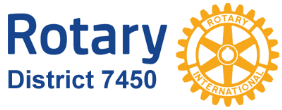 MEMBERSHIP RECRUITMENT PLAN FOR ROTARY CLUBSINTRODUCTIONMembers frequently ask: "Why is it necessary to place so much emphasis on recruitment of new members? We have a good club, and provide service to the community, the country, and international causes. Why can't we just be happy and satisfied with our present membership?"Unfortunately, these are comments from members of a club destined to die due to aging of members, lack of enthusiasm, purpose, and a real desire and objective to help others.Recruiting new members brings the following benefits to the Club:Increased capacity to serve your community.    With 10 members, a club can do ‘‘X" number of projects.  With 50 members, a club can mathematically do “Y" number of projects.   In reality, studies   show   that   the   greater   the   mass (members),   the   effectiveness   is   more   than   a linear relationship, and the answer to “Y” might be 6, 7, or greater times ''X".Fresh ideas, interests, and energy. New members bring new ideas, concepts, and approaches based on their experience and knowledge which broadens the total knowledge base of the club, and helps it better serve the community & mankind.Diversity. Diversity of ideas and experience broadens a Club's ability to perform existing ideas better, as well as developing new ideas for service.Future leaders.  An ongoing recruitment program helps develop new leaders within the Club for future leadership roles--both within the Club as well as in the community and society. Long term continuity of the club and the organization. Perhaps the military is the best example of the need to constantly bring in new members. Everyone ages each year, and it is critical that new members are added each year to have a constant- ongoing inflow of new talent and younger people to provide the initiative and youth to maintain a thriving and growing organization. PLANNING & EXECUTION ACTIVITIESMEMBERSHIP COMMITTEE:Committee members should represent diverse businesses, geography and cultures. Please identify the members and list them here.While committee members will be selected for specific reasons, every club member is a member of the membership committee if the program is to be a success.MEMBERSHIP GOALS:Induct at least 15 (or set number here) new members with a net increase of 10  (or set number here) new members by the end of this fiscal year. To spur competition and enthusiasm, construct a 5' high cardboard thermometer to keep a record as each new member is brought into the club and increases the membership to meet the club goals. COMPETITION & AWARDS:A contest will be conducted with first, second, and third place awards given to the 	            members recruiting the most new members. The awards are as follows:First place	 $100Second place  $ 75Third place	 $ 50Notes:  In the event of a tie at some award level, two awards will be given at that level.The current President, Past President, and Membership Committee Chair are ineligible for any awards.Completion date for developing & starting incentive program – June 30 of this fiscal year.MEMBERSHIP CAMPAIGN MATERIALS & TRAINING:1. Responsibility:  Insert Rotarian’s name2. Order training and informational materials.3. Conduct education and training for all members of Membership committee.4. Prepare material in packets to be given to prospective members.5. Make thermometer to record new members. RECRUITMENT OF NEW MEMBERS: Methods of locating prospective members:A. Past members:	1. Responsibility: Insert Rotarian names	2. Obtain Club roster records for each of the past 10 years.	3. Hold Club Assembly and get volunteers from existing membership to contact previous 	members about rejoining the club.	4. Follow up with entire membership providing literature, contact support, etc. as  	necessary to recruit new members.B. Classification Records:	1. Responsibility:  Entire    membership	2. Tabulate a list of existing club classifications, as well as classifications of previous 	members for which records exist. Add classifications based on a review of companies 	business and educational organizations in the local area.	3. Using Appendix I of classifications, determine "open" classifications, and determine 	if there are people residing or working in the proximity of our club that could be 	attracted to join our club - i.e. the local school principal used to be a member, the local 	Township Manager used to be a member, etc. C. Local businesses & commercial entities:	1. Responsibility: Insert Rotarian names	2. There are many local businesses and companies not represented in the club. 	(i.e.) insurance companies, realtors, travel agents, etc.), that could benefit from having 	representation in the club.	3. Completion Date: D. Governmental Entities and NGOs	1. Responsibility: Insert Rotarian names 	2. Governmental & NGO's: Chambers of Commerce, local and regional governmental 	agencies, professional & trade organizations, YMCA, etc.; any local organization or 	person that has benefited from Rotary; i.e. GSE, Interact, Rotaract, Youth 	Exchange, Ambassadorial scholar, etc.)	3. Completion date: OngoingE. Retirement homes:	1. Responsibility: Insert Rotarian names	2. Locations: List local homes	Make contact with management at each facility and obtain permission to post Rotary 	literature (posters, etc.) and to contact any personnel in facility regarding membership in 	our Rotary club.Objective: Three new members during this fiscal year. Completion date: OngoingF. Rotary Public Functions:	1. Responsibility: Insert Rotarian names	2. Have at least one club member attend every Chamber of Commerce and other 	community activities to pass out literature and seek new members.	3. Completion date: OngoingG. Community Publicity:	1. Responsibility:   Insert Rotarian names	2. Promote social networking through internet, Facebook, etc.	3. Recommend club appoint a publicity person to publicize the club's activities and 	contributions the club makes to the local community, as well as throughout the world.	4. Completion date: OngoingRECRUITMENT OF PROSPECTIVE MEMBERS: 	1. Visit with prospective member about Rotary, and give them a packet of material to 	read.  Follow up within a week to determine their interest.	2. Invite them to a meeting. If they appear interested, complete a prospective member 	application form and submit to the Membership chair for review and transmittal to the 	club President. After review, the club President submits the application to the club Board 	for approval. If, and when, approved, the sponsor invites the prospective member to 	join the club.	3. Conduct a "fireside chat" to give the member complete information on Rotary, its           benefits, and the financial and time obligations the prospective member assumes when 	becoming a Rotarian.	4. Arrange for a date for induction. Invite the prospective member to bring his partner 	to the installation ceremony.	5. Prepare a temporary badge to be pinned on the member when they join the club.	6. Perform the installation ceremony.	7. Completion date: Each situation varies; however, try to keep the process moving    	 before the applicant loses interest.SCHEDULE FOR MEMBERSHIP CAMPAIGN:	1. Schedule a Club Assembly for early July for the "kick-off'' of the membership drive.	2. Prepare literature recording major club achievements from the time of club charter to 	present.	3. Enlist support of all members to assist in the campaign to meet club objectives. RETENTION PLANAs soon as the prospective member has been inducted into the club, the following retention plan should be implemented to integrate the new member into the club, and help them become a valuable contributing member to the club & Rotary:1. Assign them a mentor for 3 months to help them assimilate into the club. 2. Work at the Sergeant-At-Arms desk for one month of their initial first 3 months in the club.3. Give a classification talk during the first 3 months.4. Receive bi-weekly letters from the Membership Committee dealing with various aspects of Rotary & our club:	a. a welcoming letter explaining weekly meetings, time and duration, attire, order of 	activities, the 4-way test, etc. Include information on importance of regular 	attendance & how to "make up" meetings, stress that the "Rotary experience" should be 	a fun and rewarding experience where camaraderie among members is developed, as 	well as service to others; our club's objectives together with a discussion on how he or 	she can participate in achieving these goals 	b.a club roster and assignment to a club committee.	c.  a letter referring them to Rotary International and district and club websites; 	explaining the history and overall objectives of Rotary; the organization of Rotary and 	number of members throughout the world; the five avenues of service and how they are 	an integral part of Rotary.	d.  a letter about our  Rotary Foundation explaining the history, function and 	objectives.	e. . A Gundaker Foundation letter explaining its history, function and objectives.	f. Possibly a letter on the Youth Exchange, RYLA, Interact and Rotaract.5. If the club has a project during the first 3 months, urge the new member to participate in the project.6. Additional literature on Rotary may also be given to the members during this time to further enhance their education and knowledge of Rotary.7. Club members should make an effort to sit beside new members at meetings to get acquainted with each new member, and make them feel a part of the Rotary Club.NOTE: It is recommended that 1-2 members be assigned the responsibility of following and implementing the above program. These members would also be members of the membership committee.APPENDIX I: CLASSIFICATION STUDY1. List the classifications of   current members.2. List the classification of prospective members. Available Classifications:  - expand on this listAutomotive Service RetailingArt Galleries 					BankingTravel Agency					Insurance Sales Utilities						ArchitectureContracting 						CommunicationsBanking-Savings					Education PublicOrchardist						Engineering - CivilPurchasing						Fire InspectorAtomic Energy Research				Education - collegeMachinery Sales Distribution			Home Products Real Estate Sales					ArboristBanking-Credit Union Marketing			Contractor ElectricalManufacturing-Specialty Metals 			Retail Jewelry			Museum Curator					Banking – Credit UnionBoy Scout Executive Managing			Township Health Care Lawyer Trial						Contract MediationAccounting-Tax Planning 				Law Enforcement Manufacturing-Specialty Fasteners 			Investment AdvisorPlumbing Supply Distribution 			Petroleum RetailHotel Sales						Accounting Land Development Curator 				Public RelationsBanking -   Commercial				Clergy - JewishClergy-ProtestantATTACHMENT					NEW MEMBER LETTERDear Bill:Congratulations on joining the Rotary Club of Somewhere!! We hope you will find our members to be very friendly, and trust you will have a rewarding and productive experience as a member. We are pleased to have you in our club.Over the next three months, you will receive several letters from our Membership Committee. These letters are designed to give you information on the mission and objectives of Rotary; its history and organization; and its many local & international programs and activities. If you have questions or comments as you read these letters, please feel free to ask any club member, or me. Our objective is to make you knowledgeable about Rotary, and that you will find areas where you are interested in helping our club provide service to others. You are now "part of Rotary"!!In this first letter, I would like to acquaint you with the program & activities of our weekly meetings:Our Rotary Club meets weekly; except we generally do not meet between the Christmas-New Year's holidays.We meet at the (location). The attire is optional casual or business wear. The meeting starts with an (type of meal) at (list time). The meal has a cost of (list amount). We also have a progressive 50-50. Its objective is to have fun, and raise money for the club.It is appropriate that spouses or family members or friends attend any Rotary meetings. We want to be known as a friendly, fun, and active club.At approximately (list time), the President calls the meeting to order with a prayer, the Pledge of Allegiance, and Rotary’s 4-Way Test (of the things that Rotarians Think, Say, and Do). This is followed by introduction of guests, and "Happy Dollars". The latter is intended as a fun related method of sharing events in one's life-and also raising money for the club. The President then reports on activities of interest to the membership.At (list time), the meeting is turned over to the Program Chairman who introduces the program. (Generally a speaker). The subject can be on Rotary-or non-Rotary related subjects. (Political material or talks are not permitted, except with prior approval). If you know of any speaker or subject, please let us know so we can schedule it. We are always looking for subjects or speakers of interest to the members.I have assigned (list mentor) to be your mentor during your first three months to help you get acquainted with the other club members.  Please feel free to contact him if you have any questions or problems.I hope this letter of "basic information" is of value to you in understanding our club. The next letter will deal with the history-and accomplishments--of our club since its inception in (year of charter). We hope you will enjoy it.  Again, "welcome aboard"!!SincerelyPresident